IHE Change ProposalTracking information:Change Proposal Summary information:Section 3.9.5.2: a) change the cardinality of SPECIMEN_CONTAINERb) add a row for NTE segmentTable ‎3.9.5.2-1: SSU^U03Section 3.9.2: fix actor name in the use-case diagram 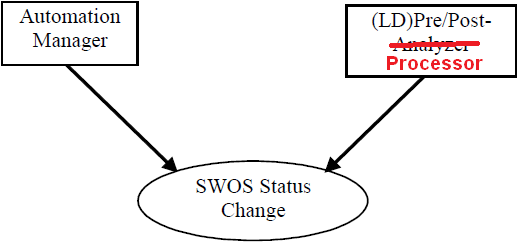 IHE DomainLABChange Proposal ID:CP-LAB-zzzChange Proposal Status:SubmittedDate of last update:2015-11-10Person assigned:Changes in LAB-26 request message SSU^U03Changes in LAB-26 request message SSU^U03Submitter’s Name(s) and e-mail address(es):Dmytro Rud, dmytro.rud@roche.comSubmission Date:2015-11-10Integration Profile(s) affected:LDAActor(s) affected:Automation Manager, (LD)Pre/Post-ProcessorIHE Technical Framework or Supplement modified:LAB TF Revision 6.0Volume(s) and Section(s) affected:Vol. 2, Section 3.9Rationale for Change:Lab user needs the possibility to send additional specimen container information (unstructured, human-readable comments) with SWOS results.  For that, an NTE segment shall be pre-adopted from HL7 v.2.8.The message shall be applicable to multiple containers, because execution of a SWOS may include e.g. aliquoting.  For that, the cardinality of the group SPECIMEN_CONTAINER shall be not additionally constrained and shall remain [1..*] like in the base HL7 standard.Actor name is wrong in the use-case diagram.Rationale for Change:Lab user needs the possibility to send additional specimen container information (unstructured, human-readable comments) with SWOS results.  For that, an NTE segment shall be pre-adopted from HL7 v.2.8.The message shall be applicable to multiple containers, because execution of a SWOS may include e.g. aliquoting.  For that, the cardinality of the group SPECIMEN_CONTAINER shall be not additionally constrained and shall remain [1..*] like in the base HL7 standard.Actor name is wrong in the use-case diagram.SegmentMeaningUsageCard.HL7 chapterMSHMessage headerR[1..1]2EQUEquipment Detail R[1..1]13{--- SPECIMEN_CONTAINER beginR[1..1][1..*]  SACSpecimen Container DetailR[1..1]13  { [ OBX ] }Additional specimen characteristicsO[0..*]7  { [ NTE } }Additional specimen container information O[0..*]2  [ {--- SPECIMEN beginO[0..1]     SPMSpecimen informationR[1..1]7     { [ OBX ] }Observation Result (for Specimen)O[0..*]7  } ]--- SPECIMEN end}--- SPECIMEN_CONTAINER end